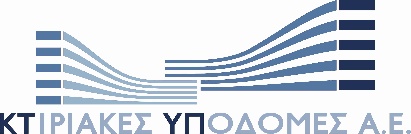 ΚΤΙΡΙΑΚΕΣ ΥΠΟΔΟΜΕΣ Α.Ε.                    ΤΟΠΟΣ ΕΡΓΟΥ:  Μεσολόγγι, Δήμος Ι.Π.Μεσολογγίου ΓΕΝΙΚΗ ΔΙΕΥΘΥΝΣΗ ΣΤΡΑΤΗΓΙΚΟΥ ΣΧΕΔΙΑΣΜΟΥ & ΕΡΓΩΝ ΣΔΙΤ		ΔΙΕΥΘΥΝΣΗ ΜΕΛΕΤΩΝΤΜΗΜΑ ΕΛΕΓΧΟΥ ΜΕΛΕΤΩΝ &ΣΥΝΤΑΞΗΣ ΤΕΥΧΩΝ ΔΗΜΟΠΡΑΤΗΣΗΣ		ΤΙΜΟΛΟΓΙΟ ΜΕΛΕΤΗΣ ΕΡΓΟΥ ΑΠΟΤΙΜΩΜΕΝΟΥ ΜΕ ΚΑΤ’ ΑΠΟΚΟΠΗ ΤΙΜΗΜΑ ΓΕΝΙΚΟΙ ΟΡΟΙ ΕΡΓΑΣΙΩΝ ΑΠΟΤΙΜΩΜΕΝΩΝ ΜΕ ΚΑΤ΄ΑΠΟΚΟΠΗ ΤΙΜΗΜΑΑντικείμενο του παρόντος Τιμολογίου είναι ο καθορισμός του κατ΄αποκοπή τιμήματος  με το οποίο θα υλοποιηθεί το έργο όπως προδιαγράφεται στα Τεύχη Δημοπράτησης και στην εγκεκριμένη μελέτη, που ορίζονται στη Διακήρυξη.Το κατ΄αποκοπή τίμημα του παρόντος τιμολογίου, περιλαμβάνει το σύνολο των δαπανών πάσης φύσεως, γενικών εξόδων και εργολαβικού οφέλους του αναδόχου, για την ολοσχερή, εμπρόθεσμη και έντεχνη εκπλήρωση των υποχρεώσεων του για την κατασκευή των οικοδομικών και Η/Μ εργασιών του έργου, τις δοκιμές και ρυθμίσεις, όπως αυτές προσδιορίζονται από το σύνολο των συμβατικών τευχών και όπως απαιτεί η φύση και η κατασκευαστική και λειτουργική πληρότητα του έργου, έστω και αν μερικές λεπτομέρειες δεν αναφέρονται στη μελέτη, ώστε το έργο να παραδοθεί έτοιμο για χρήση και λειτουργία. Καμιά αξίωση ή αμφισβήτηση δεν μπορεί να θεμελιωθεί, ως προς το είδος και την απόδοση των μηχανημάτων, τις ειδικότητες και τον αριθμό του εργατοτεχνικού προσωπικού και την δυνατότητα χρησιμοποίησης ή μη μηχανικών μέσων, εκτός αν άλλως ορίζεται στα άρθρα του παρόντος.Στο κατ΄αποκοπή τίμημα, ενδεικτικά και όχι περιοριστικά, περιλαμβάνονται τα κάτωθι:1.1.	Κάθε είδους επιβάρυνση των ενσωματουμένων υλικών από φόρους, τέλη, δασμούς, έξοδα εκτελωνισμού, ειδικούς φόρους κ.λπ., πλην του Φ.Π.Α. Ο Ανάδοχος δεν απαλλάσσεται από τα τέλη διοδίων των κάθε είδους μεταφορικών του μέσων. 1.2	Οι δαπάνες προμηθείας των πάσης φύσεως, ενσωματουμένων και μη, κυρίων και βοηθητικών υλικών, μεταφοράς τους στις θέσεις εκτέλεσης των εργασιών, αποθήκευσης, φύλαξης, επεξεργασίας τους (αν απαιτείται) και προσέγγισής τους, με τις απαιτούμενες φορτοεκφορτώσεις, τις ασφαλίσεις των μεταφορών, τις σταλίες των μεταφορικών μέσων και τις απαιτούμενες πλάγιες μεταφορές, εκτός των ειδικών περιπτώσεων, που η μεταφορά πληρώνεται ιδιαιτέρως με αντίστοιχα άρθρα του Τιμολογίου. 	Ομοίως οι δαπάνες για την φορτοεκφόρτωση και μεταφορά (με την σταλία μεταφορικών μέσων) των πλεοναζόντων ή/και ακατάλληλων προϊόντων εκσκαφών και λοιπών υλικών, σε κατάλληλους χώρους απόρριψης, λαμβανομένων υπόψη των ισχυόντων Περιβαλλοντικών Όρων, σύμφωνα με την Ε.Σ.Υ. και τους λοιπούς όρους δημοπράτησης.	Το κόστος υποδοχής σε αποδεκτούς χώρους (κόστος διαχείρισης αποβλήτων και μεταφοράς σε μονάδες διαλογής), των αποβλήτων από εκσκαφές, κατασκευές και κατεδαφίσεις (ΑΕΚΚ), όπως αυτά καθορίζονται στην ΚΥΑ 36259/1757/Ε103/2010 (ΦΕΚ 1312Β/2010) και εξειδικεύονται με την Εγκύκλιο αρ. πρωτ. οικ 4834/25-1-2013 του Υπουργείου Περιβάλλοντος Ενέργειας και Κλιματικής Αλλαγής, περιλαμβάνεται στο κατ’ αποκοπήν τίμημα.1.3	Οι δαπάνες μισθών, ημερομισθίων, υπερωριών, υπερεργασιών, ασφαλιστικών εισφορών (στο Ι.Κ.Α., σε ασφαλιστικές εταιρείες, ή σε άλλους ημεδαπούς ή/και αλλοδαπούς ασφαλιστικούς οργανισμούς κλπ.), δώρων εορτών, επιδομάτων που καθορίζονται από τις ισχύουσες εκάστοτε Συλλογικές Συμβάσεις Εργασίας (αδείας, οικογενειακού, θέσεως, ανθυγιεινής εργασίας, εξαιρεσίμων αργιών κ.λπ.), νυκτερινής απασχόλησης (πλην των έργων που η εκτέλεσή τους προβλέπεται κατά τις νυκτερινές ώρες και τιμολογούνται ιδιαιτέρως) κ.λπ., του πάσης φύσεως προσωπικού (εργατοτεχνικού όλων των ειδικοτήτων οδηγών και χειριστών οχημάτων και μηχανημάτων, τεχνιτών συνεργείων, επιστημονικού προσωπικού και των επιστατών με εξειδικευμένο αντικείμενο, ημεδαπού ή αλλοδαπού που απασχολείται για την κατασκευή του έργου, επί τόπου ή οπουδήποτε αλλού.1.4	Οι κάθε είδους δαπάνες για την εγκατάσταση, εξοπλισμό και λειτουργία εργοταξιακού εργαστηρίου, εάν προβλέπεται, την λήψη και μεταφορά των δοκιμίων και την εκτέλεση ελέγχων και δοκιμών, είτε στο εργοταξιακό εργαστήριο ή σε κρατικό ή σε ιδιωτικό της εγκρίσεως της Υπηρεσίας, σύμφωνα με τους όρους δημοπράτησης. 1.5	Οι δαπάνες εγκατάστασης και λειτουργίας μονάδων παραγωγής προκατασκευασμένων στοιχείων, εφ’ όσον προβλέπονται από τους όρους δημοπράτησης, συγκροτημάτων παραγωγής θραυστών υλικών (σπαστηροτριβείο), σκυροδέματος, ασφαλτομιγμάτων κ.λπ., στον εργοταξιακό χώρο ή εκτός αυτού. Στις δαπάνες αυτές περιλαμβάνονται: η εξασφάλιση του απαιτουμένου χώρου, η κατασκευή των υποδομών, κτιριακών και λοιπών έργων των μονάδων, η εγκατάσταση του απαιτουμένου κατά περίπτωση εξοπλισμού, οι λειτουργικές δαπάνες πάσης φύσεως, οι φορτοεκφορτώσεις και μεταφορές των πρώτων υλών στην μονάδα και των παραγομένων προϊόντων μέχρι τις θέσεις ενσωμάτωσής τους στο Έργο, καθώς και η αποσυναρμολόγηση των εγκαταστάσεων μετά το πέρας των εργασιών, η καθαίρεση των υποδομών τους (βάσεις, τοιχία κλπ κατασκευές από σκυρόδεμα ή οποιοδήποτε άλλο υλικό) και αποκατάστασης του χώρου σε βαθμό αποδεκτό από την Υπηρεσία και σύμφωνα με τους ισχύοντες Περιβαλλοντικούς όρους. Οι ως άνω όροι για την αποξήλωση των μονάδων και αποκατάσταση των χώρων έχουν εφαρμογή στις ακόλουθες περιπτώσεις:(α) 	Όταν η εγκατάσταση των μονάδων έχει γίνει σε χώρο που έχει παραχωρηθεί από το Δημόσιο(β) 	Όταν οι μονάδες έχουν ανεγερθεί μεν σε χώρους που έχει εξασφαλίσει ο Ανάδοχος, αλλά έχει δοθεί προσωρινή άδεια εγκατάστασης-λειτουργίας για τις ανάγκες του συγκεκριμένου έργου.1.6	Τα πάσης φύσεως ασφάλιστρα για το προσωπικό του Έργου, τις μεταφορές, τα μεταφορικά μέσα, τα μηχανήματα έργων και τις εγκαταστάσεις,1.7	Οι επιβαρύνσεις από την εκτέλεση των εργασιών υπό ταυτόχρονη διεξαγωγή της κυκλοφορίας και την λήψη των απαιτουμένων προστατευτικών μέτρων, οι δαπάνες των μέτρων προστασίας των όμορων κατασκευών των χώρων εκτέλεσης των εργασιών, της πρόληψης ατυχημάτων εργαζομένων ή τρίτων, της αποφυγής βλαβών σε κινητά ή ακίνητα πράγματα τρίτων, της αποφυγής ρύπανσης ρεμάτων, ποταμών, ακτών κ.λπ., καθώς και οι δαπάνες των μέτρων προστασίας των έργων σε κάθε φάση της κατασκευής τους ανεξαρτήτως της εποχής του έτους (εκσκαφές, θεμελιώσεις, ικριώματα, σκυροδετήσεις κ.λπ.) και μέχρι την οριστική παραλαβή τους. 1.8	Οι δαπάνες διεξαγωγής των ελέγχων ποιότητος και οι δαπάνες κατασκευής των πάσης φύσεως ‘’δοκιμαστικών τμημάτων’’ που προβλέπονται στη μελέτη και στα τεύχη δημοπράτησης (μετρήσεις, εργαστηριακοί έλεγχοι και δοκιμές, αξία υλικών, χρήση μηχανημάτων, εργασία κ.λπ.). 1.9	Οι δαπάνες διάθεσης, προσκόμισης και λειτουργίας του κυρίου και βοηθητικού μηχανικού εξοπλισμού και μέσων (π.χ. ικριωμάτων, εργαλείων) που απαιτούνται για συγκεκριμένες εργασίες/λειτουργίες του έργου, στο πλαίσιο του εγκεκριμένου χρονοδιαγράμματος, στις οποίες περιλαμβάνονται τα μισθώματα, η μεταφορά επί τόπου, η συναρμολόγηση (όταν απαιτείται), η αποθήκευση, η φύλαξη, η ασφάλιση, οι αποδοχές οδηγών, χειριστών, βοηθών και τεχνιτών, τα καύσιμα, τα λιπαντικά και λοιπά αναλώσιμα, τα ανταλλακτικά, οι επισκευές, οι μετακινήσεις στον χώρο του έργου, οι ημεραργίες για οποιαδήποτε αιτία, οι πάσης φύσεως σταλίες και καθυστερήσεις (που δεν οφείλονται σε υπαιτιότητα του Κυρίου του Έργου), η αποσυναρμολόγησή τους (εάν απαιτείται) και η απομάκρυνσή τους από το Έργο. Περιλαμβάνονται επίσης οι πάσης φύσεως δαπάνες του εφεδρικού εξοπλισμού που διατηρείται σε ετοιμότητα για την αντιμετώπιση βλαβών ή για οποιαδήποτε άλλη αιτία.1.10	Οι επιβαρύνσεις από καθυστερήσεις, μειωμένη απόδοση και μετακινήσεις μηχανημάτων και προσωπικού που οφείλονται:(α) 	σε εμπόδια στο χώρο εκτέλεσης των εργασιών (δίκτυα Ο.Κ.Ω. κ.λπ.), (β) 	στις τυχόν ιδιαίτερες απαιτήσεις αντιμετώπισης των εμποδίων από τους αρμόδιους για αυτά φορείς (Δ.Ε.Η, ΔΕΥΑΠ κ.λπ.), (δ) 	στην ενδεχόμενη εκτέλεση των εργασιών κατά φάσεις λόγω των ως άνω εμποδίων, (ε) 	στην διενέργεια των απαιτουμένων μετρήσεων, ελέγχων και ερευνών (τοπογραφικών, εργαστηριακών, γεωτεχνικών κ.α.), καθώς και στις λοιπές υποχρεώσεις του Αναδόχου που προβλέπονται στα τεύχη δημοπράτησης, είτε τα ως άνω αποζημιώνονται ιδιαίτερα είτε είναι ανηγμένα στο ποσοστό Γ.Ε.& Ο.Ε. ή σε άλλα άρθρα του παρόντος Τιμολογίου (στ)	στην λήψη μέτρων για την εξασφάλιση της κυκλοφορίας πεζών και οχημάτων, (ζ)	σε προσωρινές ή μόνιμες κυκλοφοριακές ρυθμίσεις στην ευρύτερη περιοχή του έργου για οποιαδήποτε αιτία (π.χ. εορτές, εργασίες συντήρησης οδικού δικτύου και υποδομών, βλάβες σε άλλα έργα, εκτέλεση άλλων έργων κλπ.).1.11	Οι δαπάνες λήψης μέτρων για την ομαλή και ασφαλή διακίνηση πεζών και οχημάτων στις θέσεις εκτέλεσης των εργασιών, όπως ενδεικτικά:(1)	Οι δαπάνες προσωρινών γεφυρώσεων ορυγμάτων πλάτους έως 3,0 m, για την αποκατάσταση της κυκλοφορίας πεζών και οχημάτων, όταν τούτο κρίνεται απαραίτητο από την Υπηρεσία ή τις αρμόδιες Αρχές (2)	Οι δαπάνες λήψης προστατευτικών μέτρων για την απρόσκοπτη και ασφαλή κυκλοφορία πεζών και οχημάτων στην περίμετρο των χώρων εκτέλεσης των εργασιών, όπου απαιτείται, ήτοι για την περίφραξη των ορυγμάτων και γενικά των χώρων εκτέλεσης εργασιών, την ενημέρωση του κοινού, την σήμανση και φωτεινή σηματοδότηση του εργοταξιακού χώρου (πλην εκείνης που προκύπτει από μελέτη σήμανσης και τιμολογείται ιδιαιτέρως), την προσωρινή διευθέτηση και αποκατάσταση της κυκλοφορίας κλπ. καθώς και οι δαπάνες για την απομάκρυνση των παραπάνω προσωρινών κατασκευών και σήμανσης μετά την περαίωση των εργασιών και την πλήρη αποκατάσταση της αρχικής σήμανσης.1.12	Οι δαπάνες διαμόρφωσης προσβάσεων, προσπελάσεων και δαπέδων εργασίας στα διάφορα τμήματα του έργου, και γενικά κάθε βοηθητικής κατασκευής που θα απαιτηθεί σε οποιοδήποτε στάδιο των εργασιών, όταν δεν προβλέπεται ιδιαίτερη επιμέτρηση αυτών στα συμβατικά τεύχη, καθώς και οι δαπάνες αποξήλωσης των προσωρινών κατασκευών και περιβαλλοντικής αποκατάστασης των χώρων (προσβάσεων, προσπελάσεων, δαπέδων εργασίας κ.λπ.) εκτός εάν υπάρχει έγγραφη αποδοχή της Υπηρεσίας για την διατήρησή τους.1.13	Οι δαπάνες για την προστασία και την εξασφάλιση της λειτουργίας των δικτύων Ο.Κ.Ω. που διασχίζουν εγκάρσια τα ορύγματα ή επηρεάζονται τοπικά από τις εκτελούμενες εργασίες, Την αποκλειστική ευθύνη για την πρόκληση ζημιών και φθορών στα δίκτυα αυτά θα φέρει, τόσο αστικά όσο και ποινικά και μέχρι περαίωσης των εργασιών, ο Ανάδοχος του Έργου.1.14	Οι δαπάνες πρόληψης και αποκατάστασης κάθε είδους ζημιάς καθώς και οι αποζημιώσεις για κάθε είδους βλάβη ή μη συνήθη φθορά επί υφισταμένων κατασκευών κατά την εκτέλεση των εργασιών ή την διακίνηση βαρέως εξοπλισμού του Αναδόχου (π.χ. μεταφορικών μέσων μεγάλης χωρητικότητας, ερπυστριοφόρων μηχανημάτων κ.λπ.) που οφείλονται σε μη τήρηση των συμβατικών όρων, των υποδείξεων της Υπηρεσίας, των ισχυουσών διατάξεων και γενικότερα σε υπαιτιότητα του Αναδόχου.1.15	Εφ’ όσον δεν προβλέπεται ιδιαίτερη πληρωμή στα συμβατικά τεύχη: Οι πάσης φύσεως δαπάνες για τις εργοταξιακές οδούς που προκύπτουν από τη μεθοδολογία κατασκευής του Αναδόχου και απαιτούνται για την ασφαλή διακίνηση εξοπλισμού και υλικών κατασκευής του Έργου (μίσθωση ή εξασφάλιση δικαιωμάτων διέλευσης από ιδιωτική έκταση, κατασκευή των οδών ή βελτίωση υπαρχουσών, σήμανση, συντήρηση), καθώς και οι δαπάνες εξασφάλισης των αναγκαίων χώρων απόθεσης των πλεοναζόντων ή ακαταλλήλων προϊόντων εκσκαφών (καταβολή τιμήματος προς ιδιοκτήτες, αν απαιτείται, εξασφάλιση σχετικών αδειών, κατασκευή οδών προσπέλασης ή επέκταση ή βελτίωση υπαρχουσών) και η τελική διαμόρφωση των χώρων μετά την περαίωση των εργασιών, σύμφωνα με τους εγκεκριμένους περιβαλλοντικούς όρους. 1.16	Οι δαπάνες διάνοιξης τομών ή οπών στα τοιχώματα υφισταμένων αγωγών, φρεατίων, τεχνικών έργων κ.λπ., με οποιαδήποτε μέσα, για τη σύνδεση νέων συμβαλλόντων αγωγών, εκτός αν προβλέπεται ιδιαίτερη πληρωμή προς τούτο στα τεύχη δημοπράτησης.1.17	Οι δαπάνες τυχόν ειδικών μελετών, που απαιτούνται να εκπονηθούν από τον Ανάδοχο όπως, μελέτες ικριωμάτων κ.λπ.1.18	Οι δαπάνες έκδοσης των απαιτουμένων αδειών εκτέλεσης εργασιών από τις αρμόδιες Αρχές, και τους Οργανισμούς Κοινής Ωφελείας, εκτός αν προβλέπεται ιδιαίτερη πληρωμή προς τούτο στα τεύχη δημοπράτησης.1.19	Οι δαπάνες για την έκδοση του απαιτούμενου Πιστοποιητικού Ενεργειακής Απόδοσης (ΠΕΑ) από ανεξάρτητο Ενεργειακό Επιθεωρητή, μετά την ολοκλήρωση των εργασιών, καθώς και για την πιστοποίηση τoυ ενεργειακού συστήματος διαχείρισης κατά ISO 50001.1.20	Οι δαπάνες λήψης μέτρων για την εξασφάλιση της συνεχούς και απρόσκοπτης λειτουργίας των υπαρχόντων στην περιοχή του Έργου δικτύων (δίκτυα ύδρευσης, άρδευσης, αποχέτευσης και αποστράγγισης, τάφροι, διώρυγες, υδατορέματα κ.λπ.), τα οποία επηρεάζονται από την εκτέλεση των εργασιών, και ιδιαίτερα όταν:(1)	τα δίκτυα είναι σχετικά ανεπαρκή και ευαίσθητα σε δυσμενή μεταχείριση,(2)	θα επιβαρυνθεί υπέρμετρα η λειτουργικότητα των δικτύων αν ο Ανάδοχος δεν λάβει μέτρα για να αποτρέψει την είσοδο φερτών υλών από τις χωματουργικές, κυρίως, ή άλλες εργασίες.Tο κατ΄αποκοπή τίμημα του παρόντος Τιμολογίου προσαυξάνεται κατά το ποσοστό Γενικών Εξόδων (Γ.Ε.) και Οφέλους του Αναδόχου (Ο.Ε.), στο οποίο περιλαμβάνονται οι πάσης φύσεως δαπάνες οι οποίες δεν μπορούν να κατανεμηθούν σε συγκεκριμένες εργασίες αλλά αφορούν συνολικά το κόστος του έργου όπως, κρατήσεις ή υποχρεώσεις αυτού, όπως δαπάνες διοίκησης και επίβλεψης του Έργου, σήμανσης εργοταξίων, φόροι, δασμοί, ασφάλιστρα, τόκοι κεφαλαίων κίνησης, προμήθειες εγγυητικών επιστολών, έξοδα λειτουργίας γραφείων κ.λπ., τα επισφαλή έξοδα πάσης φύσεως καθώς και το προσδοκώμενο κέρδος από την εκτέλεση των εργασιών.Το ως άνω ποσοστό Γ.Ε. & Ο.Ε., ανέρχεται σε δέκα οκτώ τοις εκατό (18%) του προϋπολογισμού των εργασιών, όπως αυτός προκύπτει βάσει των τιμών του Τιμολογίου Προσφοράς του αναδόχου, σύμφωνα με τις κείμενες διατάξεις, και διακρίνεται σε:(α) 	Σταθερά έξοδα, δηλαδή άπαξ αναλαμβανόμενα κατά τη διάρκεια της σύμβασης, τα οποία περιλαμβάνουν τις δαπάνες:Εξασφάλισης και διαρρύθμισης εργοταξιακών χώρων, για την ανέγερση κύριων και βοηθητικών εργοταξιακών εγκαταστάσεων π.χ.  γραφείων, εργαστηρίων και λοιπών εγκαταστάσεων του Αναδόχου ή άλλων, εφόσον προβλέπεται στα έγγραφα της σύμβασης.Ανέγερσης κύριων και βοηθητικών εργοταξιακών εγκαταστάσεων του Αναδόχου ή άλλων, εφόσον προβλέπεται στα έγγραφα της σύμβασης.Περίφραξης ή/και διατάξεων επιτήρησης εργοταξιακών εγκαταστάσεων και χώρων εκτέλεσης εργασιών εφόσον προβλέπεται στα έγγραφα της σύμβασης.Εξοπλισμού  κύριων και βοηθητικών εργοταξιακών εγκαταστάσεων για τη διασφάλιση λειτουργικής ετοιμότητας, εξασφάλισης ύδρευσης, ηλεκτρικού ρεύματος, τηλεφωνικής σύνδεσης και αποχέτευσης, καθώς και λοιπών απαιτουμένων ευκολιών, σύμφωνα με τους όρους δημοπράτησης.Απομάκρυνσης κύριων και βοηθητικών εργοταξιακών εγκαταστάσεων μετά την περαίωση του έργου, καθώς και οι δαπάνες αποκατάστασης των χώρων κατά τρόπο αποδεκτό  και σύμφωνα με τους εγκεκριμένους Περιβαλλοντικούς Όρους.Κινητοποίησης (εισκόμισης στο εργοτάξιο) του απαιτούμενου εξοπλισμού γενικής χρήσης (π.χ. γερανοί, οχήματα μεταφοράς προσωπικού), όπως προβλέπεται στο χρονοδιάγραμμα του έργου και αποκινητοποίησης με το πέρας του προβλεπόμενου χρόνου απασχόλησης.Οι δαπάνες επισκόπησης των μελετών του έργου και τυχόν συμπληρώσεις τροποποιήσεις, εφόσον δεν περιλαμβάνονται στο άμεσο κόστος.Οι δαπάνες συμπλήρωσης των ΣΑΥ/ΦΑΥ (Σχέδιο Ασφάλειας και Υγείας/Φάκελος Ασφάλειας και Υγείας), σύμφωνα με τις κείμενες διατάξεις.Για φόρους.Για εγγυητικές.Ασφάλισης του έργου.Προσυμβατικού σταδίου.Διάθεσης μέσων ατομικής προστασίας.Για επισφαλή έξοδα πάσης φύσεως (π.χ. εξεύρεσης χώρων γραφείων και λοιπών εγκαταστάσεων, χρηματοοικονομικών εξόδων, απαιτήσεως για μελέτες που μπορεί να προκύψουν κατά την πορεία των εργασιών, εκτεταμένες διαφωνίες και απαίτηση ισχυρής νομικής υποστήριξης, απαιτήσεις για μέτρα προστασίας από μη ληφθείσες υπόψη ακραίες επιτόπου συνθήκες, κλοπές μη καλυπτόμενες από ασφάλιση).(β) 	Χρονικώς συνηρτημένα έξοδα, δηλαδή εξαρτώμενα από τη χρονική διάρκεια της σύμβασης, τα οποία περιλαμβάνουν τις δαπάνες:Χρήσεως - λειτουργίας των εργοταξιακών εγκαταστάσεων και ευκολιών (περιλαμβάνει τη χρήση των εγκαταστάσεων και χώρων καθαρών σύμφωνα με τις προβλέψεις των εγκεκριμένων Περιβαλλοντικών Όρων)Προσωπικού γενικής επιστασίας και διοίκησης του Αναδόχου και υπό την προϋπόθεση μόνιμης και αποκλειστικής απασχόλησης στο έργο (σε περίπτωση μη μόνιμης και αποκλειστικής απασχόλησης θα λαμβάνεται υπόψη ο χρόνος απασχόλησης και η διαθεσιμότητα στο έργο). Ανηγμένες περιλαμβάνονται και οι δαπάνες για προβλεπόμενες νόμιμες αποζημιώσεις. Το επιστημονικό προσωπικό και οι επιστάτες, με εξειδικευμένο αντικείμενο (π.χ. χωματουργικά, τεχνικά, ασφαλτικά) δεν περιλαμβάνονται.Νομικής υποστήριξης Εξωτερικών τεχνικών συμβούλων με ad hoc μετάκλησηΓια την εκτέλεση των καθηκόντων της παραπάνω κατηγορίας προσωπικού π.χ. χρήση αυτοκινήτωνΛειτουργίας μηχανημάτων γενικής χρήσης π.χ. γερανοί, οχήματα μεταφοράς προσωπικού Μετρήσεων γενικών δεικτών και παραμέτρων που προβλέπονται στους εγκεκριμένους περιβαλλοντικούς όρους και λήψη μέτρων για συμμόρφωση προς αυτούςΣυντήρησης του έργου για τον προβλεπόμενο χρόνοΤόκοι κεφαλαίων κίνησης και γενικότερα χρηματοοικονομικό κόστοςΤο αναλογούν, σε σχέση με τη συμμετοχή του στον κύκλο εργασιών της επιχείρησης, κόστος  έδρας επιχείρησης ή/και λειτουργίας κοινοπραξίας 	Ο Φόρος Προστιθέμενης Αξίας (Φ.Π.Α) επί των λογαριασμών του Αναδόχου βαρύνει τον Κύριο του Έργου.ΤΙΜΗΜΑ ΚΑΤ’ ΑΠΟΚΟΠΗ Πλήρης κατασκευή και παράδοση σε πλήρη λειτουργία όλων των οικοδομικών και Η/Μ εργασιών του έργου σύμφωνα με τα τεύχη δημοπράτησης, τα οποία αλληλοσυμπληρώνονται, είναι δε κατά σειρά ισχύος τους (σε περίπτωση ασυμφωνίας μεταξύ των όρων που περιέχουν) τα παρακάτω:Η σύμβαση ανάθεσης έργουΗ Διακήρυξη Ηλεκτρονικού Ανοικτού Διαγωνισμού και το Ευρωπαϊκό Ενιαίο Έγγραφο Σύμβασης (ΕΕΕΣ)Η Οικονομική Προσφορά, όπως αυτή παράγεται από την ειδική ηλεκτρονική φόρμα του υποσυστήματος ΕΣΗΔΗΣΟ προϋπολογισμός μελέτηςΤο Τιμολόγιο μελέτηςΗ Ειδική Συγγραφή Υποχρεώσεων (Ε.Σ.Υ.).Η Μελέτηκατ’ αποκοπήν τίμημα, κατά τη μελέτη  (χωρίς  Γ.Ε. & Ε.Ο 18%, απρόβλεπτα 15%, αναθεώρηση και ΦΠΑ 24%):                 Ογδόντα δύο χιλιάδες εκατόν εβδομήντα έξι ευρώ και δέκα τρία λεπτά (82.176,13  €).AΘΗΝΑ, ΣΕΠΤΕΜΒΡΙΟΣ  2021                                                             Οι Συντάξαντες	Κων/νος ΣτραβοδήμοςΠολιτικός Μηχανικός                  ΕΛΕΓΧΘΗΚΕ                                                              ΘΕΩΡΗΘΗΚΕΗ Προϊσταμένη Τμήματος Ελέγχου Μελετών &                          Η Προϊσταμένη  Διεύθυνσης Μελετών                Σύνταξης Τευχών Δημοπράτησης                      ΔΗΜΗΤΡΑ ΣΚΟΥΡΤΗ                                              ΜΑΡΙΑ-ΜΥΡΤΩ ΠΑΠΑΔΑΤΟΥ                                                                                                                    ΑΡΧΙΤΕΚΤΩΝ ΜΗΧΑΝΙΚΟΣ                                                ΑΡΧΙΤΕΚΤΩΝ ΜΗΧΑΝΙΚΟΣ                                                 Ο Γενικός Διευθυντής Στρατηγικού Σχεδιασμού & Έργων ΣΔΙΤΘΕΟΔΩΡΟΣ ΚΥΡΙΑΖΟΠΟΥΛΟΣΕγκρίθηκε με την υπ. αριθ. …….. / …….2021 /θέμα …ο  απόφαση του Δ.Σ της εταιρίας Κτιριακές Υποδομές Α.Ε.         ΚΑΤΑΛΟΓΟΣ ΣΧΕΔΙΩΝ ΚΑΙ ΤΕΥΧΩΝ ΤΗΣ MEΛΕΤΗΣ ΕΦΑΡΜΟΓΗΣ ΚΑΤΑΛΟΓΟΣ ΣΧΕΔΙΩΝ ΚΑΙ ΤΕΥΧΩΝ ΤΗΣ MEΛΕΤΗΣ ΕΦΑΡΜΟΓΗΣ ΚΑΤΑΛΟΓΟΣ ΣΧΕΔΙΩΝ ΚΑΙ ΤΕΥΧΩΝ ΤΗΣ MEΛΕΤΗΣ ΕΦΑΡΜΟΓΗΣ ΚΑΤΑΛΟΓΟΣ ΣΧΕΔΙΩΝ ΚΑΙ ΤΕΥΧΩΝ ΤΗΣ MEΛΕΤΗΣ ΕΦΑΡΜΟΓΗΣ ΚΑΤΑΛΟΓΟΣ ΣΧΕΔΙΩΝ ΚΑΙ ΤΕΥΧΩΝ ΤΗΣ MEΛΕΤΗΣ ΕΦΑΡΜΟΓΗΣ ΚΑΤΑΛΟΓΟΣ ΣΧΕΔΙΩΝ ΚΑΙ ΤΕΥΧΩΝ ΤΗΣ MEΛΕΤΗΣ ΕΦΑΡΜΟΓΗΣ                                                            ΣΧΕΔΙΑ                                                           ΣΧΕΔΙΑ                                                           ΣΧΕΔΙΑ                                                           ΣΧΕΔΙΑ                                                           ΣΧΕΔΙΑ                                                           ΣΧΕΔΙΑΑ/ΑΑΡ. ΣΧΕΔ.ΑΡ. ΣΧΕΔ.ΘΕΜΑ ΣΧΕΔΙΟΥΚΛΙΜΑΚΑΗΜΕΡΟΜΗΝΙΑ1Α1ΚΑΤΟΨΗ ΓΥΜΝΑΣΙΟΥ ΝΕΟΧΩΡΙΟΥ - ΙΣΟΓΕΙΟΚΑΤΟΨΗ ΓΥΜΝΑΣΙΟΥ ΝΕΟΧΩΡΙΟΥ - ΙΣΟΓΕΙΟ1:50ΙΟΥΝΙΟΣ 20212Α2ΚΑΤΟΨΗ ΓΥΜΝΑΣΙΟΥ ΝΕΟΧΩΡΙΟΥ – Α ΟΡΟΦΟΣΚΑΤΟΨΗ ΓΥΜΝΑΣΙΟΥ ΝΕΟΧΩΡΙΟΥ – Α ΟΡΟΦΟΣ1:10ΙΟΥΝΙΟΣ 20213Α3ΚΑΤΟΨΗ ΓΥΜΝΑΣΙΟΥ ΝΕΟΧΩΡΙΟΥ - ΣΤΕΓΗΚΑΤΟΨΗ ΓΥΜΝΑΣΙΟΥ ΝΕΟΧΩΡΙΟΥ - ΣΤΕΓΗ1:50ΙΟΥΝΙΟΣ 20214Α4ΠΙΝΑΚΑΣ ΚΟΥΦΩΜΑΤΩΝ ΓΥΜΝΑΣΙΟΥ ΝΕΟΧΩΡΙΟΥΠΙΝΑΚΑΣ ΚΟΥΦΩΜΑΤΩΝ ΓΥΜΝΑΣΙΟΥ ΝΕΟΧΩΡΙΟΥ1:50ΙΟΥΝΙΟΣ 20215Α5ΤΟΜΕΣ ΚΤΙΡΙΟΥ ΓΥΜΝΑΣΙΟΥ ΝΕΟΧΩΡΙΟΥΤΟΜΕΣ ΚΤΙΡΙΟΥ ΓΥΜΝΑΣΙΟΥ ΝΕΟΧΩΡΙΟΥ1:50ΙΟΥΝΙΟΣ 2021                                   ΤΕΥΧΗ                                   ΤΕΥΧΗ5ΤΕΧΝΙΚΗ ΠΕΡΙΓΡΑΦΗ - ΠΡΟΔΙΑΓΡΑΦΕΣ ΟΙΚΟΔΟΜΙΚΩΝ ΕΡΓΑΣΙΩΝΤΕΧΝΙΚΗ ΠΕΡΙΓΡΑΦΗ - ΠΡΟΔΙΑΓΡΑΦΕΣ ΟΙΚΟΔΟΜΙΚΩΝ ΕΡΓΑΣΙΩΝΙΟΥΝΙΟΣ 2021